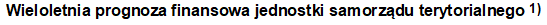 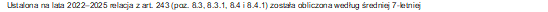  Wyszczególnienie Wyszczególnienie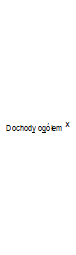  z tego: z tego: z tego: z tego: z tego: z tego: z tego: z tego: z tego: z tego: z tego: z tego: z tego: Wyszczególnienie Wyszczególnienie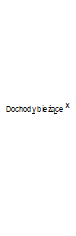  z tego: z tego: z tego: z tego: z tego: z tego: z tego: z tego: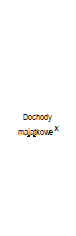  w tym: w tym: w tym: Wyszczególnienie Wyszczególnienie dochody z tytułu udziału we wpływach z podatku dochodowego od osób fizycznych dochody z tytułu udziału we wpływach z podatku dochodowego od osób prawnych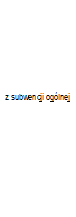 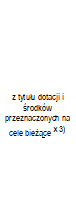 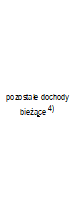  w tym: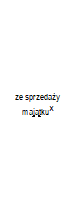  z tytułu dotacji oraz środków przeznaczonych na inwestycje Wyszczególnienie Wyszczególnienie dochody z tytułu udziału we wpływach z podatku dochodowego od osób fizycznych dochody z tytułu udziału we wpływach z podatku dochodowego od osób prawnych z podatku od nieruchomości z tytułu dotacji oraz środków przeznaczonych na inwestycje Lp Lp 1 1.1 1.1.1 1.1.2 1.1.3 1.1.4 1.1.5 1.1.5 1.1.5 1.1.5.1 1.2 1.2.1 1.2.1 1.2.2 Wykonanie 2016 Wykonanie 2016 62 223 046,27 60 665 637,68 0,00 0,00 0,00 15 481 527,89 0,00 0,00 0,00 0,00 1 557 408,59 224 984,95 224 984,95 0,00 Wykonanie 2017 Wykonanie 2017 73 974 947,58 66 600 551,97 0,00 0,00 0,00 18 242 345,16 0,00 0,00 0,00 0,00 7 374 395,61 1 243 342,35 1 243 342,35 0,00 Wykonanie 2018 Wykonanie 2018 84 037 643,22 70 826 075,67 0,00 0,00 0,00 19 398 624,07 0,00 0,00 0,00 0,00 13 211 567,55 918 322,65 918 322,65 0,00 Wykonanie 2019 Wykonanie 2019 85 584 215,59 80 352 646,40 18 915 346,00 290 877,91 16 553 606,00 24 772 938,69 19 819 877,80 19 819 877,80 19 819 877,80 10 088 339,15 5 231 569,19 588 054,12 588 054,12 4 639 656,58 Wykonanie 2020 Wykonanie 2020 100 565 698,27 91 308 817,42 18 765 422,00 -37 681,67 17 221 542,00 28 665 085,93 26 694 449,16 26 694 449,16 26 694 449,16 11 746 605,07 9 256 880,85 2 577 418,20 2 577 418,20 6 674 510,60 Wykonanie 2021 Wykonanie 2021 122 745 392,15 100 491 940,46 20 956 734,00 407 633,82 21 648 982,00 28 726 189,77 28 752 400,87 28 752 400,87 28 752 400,87 12 386 476,95 22 253 451,69 3 826 226,89 3 826 226,89 18 419 345,48 Plan 3 kw. 2022 Plan 3 kw. 2022 109 079 655,23 97 998 938,52 18 329 790,00 185 908,00 19 886 262,00 19 199 892,58 40 397 085,94 40 397 085,94 40 397 085,94 15 092 681,00 11 080 716,71 3 279 836,00 3 279 836,00 7 794 980,71 Wykonanie 2022 Wykonanie 2022 115 740 815,93 110 464 965,59 21 218 208,57 185 678,43 20 048 040,00 34 729 991,52 34 283 047,07 34 283 047,07 34 283 047,07 13 232 647,12 5 275 850,34 479 515,32 479 515,32 4 793 418,18 2023 2023 118 215 016,41 96 119 635,60 17 873 450,00 536 983,00 23 696 721,00 9 426 713,06 44 585 768,54 44 585 768,54 44 585 768,54 16 483 054,00 22 095 380,81 3 145 566,13 3 145 566,13 18 943 914,68 2024 2024 114 637 795,00 91 279 324,00 18 427 527,00 553 630,00 24 399 849,00 7 411 420,00 40 486 898,00 40 486 898,00 40 486 898,00 16 994 029,00 23 358 471,00 2 000 000,00 2 000 000,00 20 063 569,00 2025 2025 116 730 858,00 93 678 025,00 18 998 780,00 570 792,00 25 156 244,00 7 641 175,00 41 311 034,00 41 311 034,00 41 311 034,00 17 520 844,00 23 052 833,00 2 500 000,00 2 500 000,00 20 544 257,00 2026 2026 120 116 053,00 96 394 688,00 19 549 745,00 587 345,00 25 885 776,00 7 862 768,00 42 509 054,00 42 509 054,00 42 509 054,00 18 028 948,00 23 721 365,00 1 000 000,00 1 000 000,00 22 711 365,00 2027 2027 120 486 877,00 99 077 592,00 0,00 0,00 0,00 0,00 0,00 0,00 0,00 0,00 21 409 285,00 1 000 000,00 1 000 000,00 20 409 285,00 2028 2028 123 980 996,00 101 950 842,00 0,00 0,00 0,00 0,00 0,00 0,00 0,00 0,00 22 030 154,00 1 000 000,00 1 000 000,00 21 030 154,00 2029 2029 123 805 466,00 104 805 466,00 0,00 0,00 0,00 0,00 0,00 0,00 0,00 0,00 19 000 000,00 800 000,00 800 000,00 0,00 Strona 1 z 18 Strona 1 z 18 Strona 1 z 18 Strona 1 z 18 2030 125 635 214,00 107 635 214,00 0,00 0,00 0,00 0,00 0,00 0,00 18 000 000,00 500 000,00 500 000,00 0,00 2031 125 041 365,00 110 541 365,00 0,00 0,00 0,00 0,00 0,00 0,00 14 500 000,00 500 000,00 500 000,00 0,00 2032 127 415 440,00 113 415 440,00 0,00 0,00 0,00 0,00 0,00 0,00 14 000 000,00 800 000,00 800 000,00 0,00 2033 129 864 241,00 116 364 241,00 0,00 0,00 0,00 0,00 0,00 0,00 13 500 000,00 400 000,00 400 000,00 0,00 2034 132 273 347,00 119 273 347,00 0,00 0,00 0,00 0,00 0,00 0,00 13 000 000,00 400 000,00 400 000,00 0,00 2035 134 535 907,00 122 135 907,00 0,00 0,00 0,00 0,00 0,00 0,00 12 400 000,00 400 000,00 400 000,00 0,00 2036 137 945 033,00 124 945 033,00 0,00 0,00 0,00 0,00 0,00 0,00 13 000 000,00 500 000,00 500 000,00 0,00 2037 140 193 824,00 127 693 824,00 0,00 0,00 0,00 0,00 0,00 0,00 12 500 000,00 500 000,00 500 000,00 0,00 2038 142 375 394,00 130 375 394,00 0,00 0,00 0,00 0,00 0,00 0,00 12 000 000,00 500 000,00 500 000,00 0,00 2039 144 982 902,00 132 982 902,00 0,00 0,00 0,00 0,00 0,00 0,00 12 000 000,00 500 000,00 500 000,00 0,00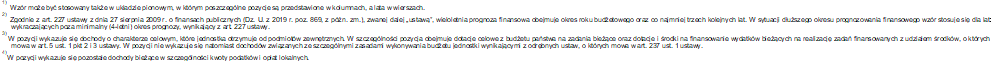  Strona 2 z 18 Strona 2 z 18 Strona 2 z 18 Strona 2 z 18 Wyszczególnienie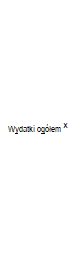  z tego: z tego: z tego: z tego: z tego: z tego: z tego: z tego: z tego: z tego: z tego: z tego: Wyszczególnienie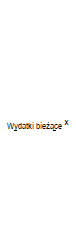  w tym: w tym: w tym: w tym: w tym: w tym: w tym: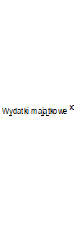  w tym: w tym: Wyszczególnienie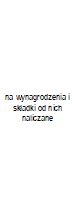 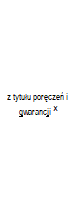  w tym: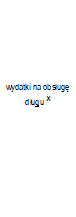  w tym: w tym: w tym: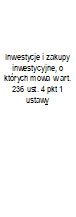  w tym: Wyszczególnienie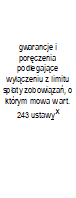 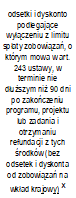 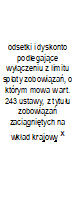 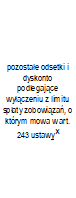 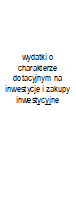  Lp 2 2.1 2.1.1 2.1.2 2.1.2.1 2.1.3 2.1.3.1 2.1.3.2 2.1.3.3 2.2 2.2 2.2.1 2.2.1.1 Wykonanie 2016 62 083 233,75 54 378 550,98 0,00 0,00 0,00 748 278,29 0,00 0,00 0,00 7 704 682,77 7 704 682,77 0,00 0,00 Wykonanie 2017 79 666 468,95 60 490 717,88 0,00 0,00 0,00 727 721,01 0,00 0,00 0,00 19 175 751,07 19 175 751,07 0,00 0,00 Wykonanie 2018 95 573 900,83 63 693 126,42 0,00 0,00 0,00 1 021 684,34 0,00 0,00 0,00 31 880 774,41 31 880 774,41 0,00 0,00 Wykonanie 2019 87 341 465,74 72 990 058,16 25 386 822,75 0,00 0,00 1 229 589,05 0,00 0,00 0,00 14 351 407,58 14 351 407,58 13 651 407,58 1 299 256,49 Wykonanie 2020 92 271 154,06 80 644 978,74 26 592 070,16 0,00 0,00 991 153,04 0,00 0,00 0,00 11 626 175,32 11 626 175,32 9 922 175,32 2 112 267,17 Wykonanie 2021 119 431 289,26 90 225 270,67 28 225 810,29 0,00 0,00 724 214,00 0,00 0,00 0,00 29 206 018,59 29 206 018,59 28 256 018,59 1 659 742,15 Plan 3 kw. 2022 127 430 773,87 97 843 195,06 34 928 027,41 0,00 0,00 2 200 000,00 0,00 0,00 0,00 29 587 578,81 29 587 578,81 29 287 578,81 2 410 889,25 Wykonanie 2022 125 040 024,67 105 019 743,79 33 106 170,41 0,00 0,00 2 778 113,00 0,00 0,00 0,00 20 020 280,88 20 020 280,88 19 620 280,88 2 016 470,43 2023 137 243 753,78 95 117 738,61 38 782 445,02 0,00 0,00 3 000 000,00 0,00 0,00 0,00 42 126 015,17 42 126 015,17 41 651 015,17 1 881 370,58 2024 113 348 267,00 89 798 387,00 39 885 385,00 0,00 0,00 3 500 000,00 0,00 0,00 0,00 23 549 880,00 23 549 880,00 23 549 880,00 1 500 000,00 2025 112 697 476,00 92 582 137,00 41 361 144,00 0,00 0,00 3 200 000,00 0,00 0,00 0,00 20 115 339,00 20 115 339,00 20 115 339,00 1 500 000,00 2026 116 082 671,00 94 896 690,00 42 395 174,00 0,00 0,00 2 850 000,00 0,00 0,00 0,00 21 185 981,00 21 185 981,00 21 185 981,00 0,00 2027 116 453 494,00 94 544 273,00 0,00 0,00 0,00 2 500 000,00 0,00 0,00 0,00 21 909 221,00 21 909 221,00 0,00 0,00 2028 120 280 996,00 96 907 880,00 0,00 0,00 0,00 2 200 000,00 0,00 0,00 0,00 23 373 116,00 23 373 116,00 0,00 0,00 2029 120 305 466,00 99 330 577,00 0,00 0,00 0,00 1 900 000,00 0,00 0,00 0,00 20 974 889,00 20 974 889,00 0,00 0,00 2030 122 135 214,00 101 813 841,00 0,00 0,00 0,00 1 600 000,00 0,00 0,00 0,00 20 321 373,00 20 321 373,00 0,00 0,00 2031 121 041 365,00 104 359 187,00 0,00 0,00 0,00 1 350 000,00 0,00 0,00 0,00 16 682 178,00 16 682 178,00 0,00 0,00 2032 123 415 440,00 106 968 166,00 0,00 0,00 0,00 1 050 000,00 0,00 0,00 0,00 16 447 274,00 16 447 274,00 0,00 0,00 2033 126 364 241,00 109 642 370,00 0,00 0,00 0,00 800 000,00 0,00 0,00 0,00 16 721 871,00 16 721 871,00 0,00 0,00 2034 128 773 347,00 112 383 430,00 0,00 0,00 0,00 600 000,00 0,00 0,00 0,00 16 389 917,00 16 389 917,00 0,00 0,00 Strona 3 z 18 Strona 3 z 18 Strona 3 z 18 Strona 3 z 18 2035 130 535 907,00 115 193 016,00 0,00 0,00 0,00 400 000,00 0,00 0,00 0,00 15 342 891,00 15 342 891,00 0,00 0,00 2036 133 945 033,00 118 072 841,00 0,00 0,00 0,00 250 000,00 0,00 0,00 0,00 15 872 192,00 15 872 192,00 0,00 0,00 2037 136 193 824,00 121 024 662,00 0,00 0,00 0,00 150 000,00 0,00 0,00 0,00 15 169 162,00 15 169 162,00 0,00 0,00 2038 138 375 394,00 124 050 279,00 0,00 0,00 0,00 80 000,00 0,00 0,00 0,00 14 325 115,00 14 325 115,00 0,00 0,00 2039 141 982 902,00 127 151 536,00 0,00 0,00 0,00 70 000,00 0,00 0,00 0,00 14 831 366,00 14 831 366,00 0,00 0,00 Strona 4 z 18 Strona 4 z 18 Strona 4 z 18 Strona 4 z 18 Wyszczególnienie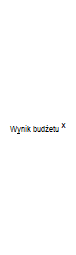  w tym: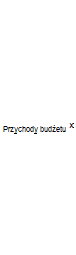  z tego: z tego: z tego: z tego: z tego: z tego: Wyszczególnienie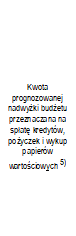 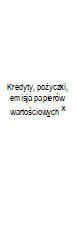  w tym: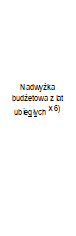  w tym: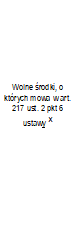  w tym: Wyszczególnienie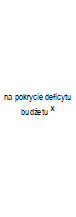 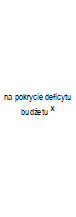 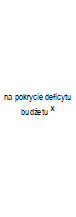  Lp 3 3.1 4 4.1 4.1.1 4.2 4.2.1 4.3 4.3.1 Wykonanie 2016 139 812,52 0,00 0,00 0,00 0,00 0,00 0,00 0,00 0,00 Wykonanie 2017 -5 691 521,37 0,00 0,00 0,00 0,00 0,00 0,00 0,00 0,00 Wykonanie 2018 -11 536 257,61 0,00 0,00 0,00 0,00 0,00 0,00 0,00 0,00 Wykonanie 2019 -1 757 250,15 0,00 7 375 402,21 7 000 000,00 1 493 618,15 0,00 0,00 375 402,21 263 632,00 Wykonanie 2020 8 294 544,21 0,00 9 826 572,06 8 000 000,00 0,00 831 186,10 0,00 995 385,96 0,00 Wykonanie 2021 3 314 102,89 0,00 21 721 116,27 7 000 000,00 0,00 5 520 285,30 0,00 9 200 830,97 0,00 Plan 3 kw. 2022 -18 351 118,64 0,00 22 351 118,64 8 495 000,00 4 495 000,00 4 970 357,19 4 790 357,19 8 885 761,45 8 885 761,45 Wykonanie 2022 -9 299 208,74 0,00 29 235 219,16 8 000 000,00 4 000 000,00 12 349 457,71 595 357,19 8 885 761,45 4 703 851,55 2023 -19 028 737,37 0,00 23 028 737,37 11 100 147,00 7 100 147,00 10 611 035,37 10 611 035,37 1 317 555,00 1 317 555,00 2024 1 289 528,00 1 289 528,00 2 710 472,00 0,00 0,00 2 710 472,00 0,00 0,00 0,00 2025 4 033 382,00 4 033 382,00 0,00 0,00 0,00 0,00 0,00 0,00 0,00 2026 4 033 382,00 4 033 382,00 0,00 0,00 0,00 0,00 0,00 0,00 0,00 2027 4 033 383,00 4 033 383,00 0,00 0,00 0,00 0,00 0,00 0,00 0,00 2028 3 700 000,00 3 700 000,00 0,00 0,00 0,00 0,00 0,00 0,00 0,00 2029 3 500 000,00 3 500 000,00 0,00 0,00 0,00 0,00 0,00 0,00 0,00 2030 3 500 000,00 3 500 000,00 0,00 0,00 0,00 0,00 0,00 0,00 0,00 2031 4 000 000,00 4 000 000,00 0,00 0,00 0,00 0,00 0,00 0,00 0,00 2032 4 000 000,00 4 000 000,00 0,00 0,00 0,00 0,00 0,00 0,00 0,00 2033 3 500 000,00 3 500 000,00 0,00 0,00 0,00 0,00 0,00 0,00 0,00 2034 3 500 000,00 3 500 000,00 0,00 0,00 0,00 0,00 0,00 0,00 0,00 Strona 5 z 18 2035 4 000 000,00 4 000 000,00 0,00 0,00 0,00 0,00 0,00 0,00 0,00 2036 4 000 000,00 4 000 000,00 0,00 0,00 0,00 0,00 0,00 0,00 0,00 2037 4 000 000,00 4 000 000,00 0,00 0,00 0,00 0,00 0,00 0,00 0,00 2038 4 000 000,00 4 000 000,00 0,00 0,00 0,00 0,00 0,00 0,00 0,00 2039 3 000 000,00 3 000 000,00 0,00 0,00 0,00 0,00 0,00 0,00 0,00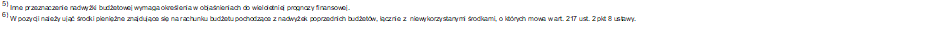  Strona 6 z 18 Strona 6 z 18 Wyszczególnienie z tego: z tego: z tego: z tego: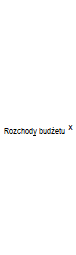  z tego: z tego: z tego: z tego: Wyszczególnienie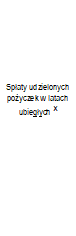  w tym: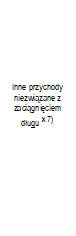  w tym: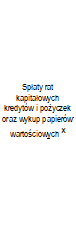  w tym: w tym: w tym: Wyszczególnienie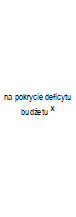 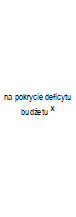 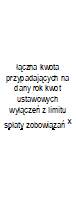  z tego: z tego: Wyszczególnienie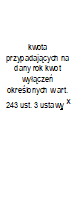 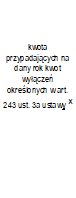  Lp 4.4 4.4.1 4.5 4.5.1 5 5.1 5.1.1 5.1.1.1 5.1.1.2 Wykonanie 2016 0,00 0,00 0,00 0,00 0,00 0,00 0,00 0,00 0,00 Wykonanie 2017 0,00 0,00 0,00 0,00 0,00 0,00 0,00 0,00 0,00 Wykonanie 2018 0,00 0,00 0,00 0,00 0,00 0,00 0,00 0,00 0,00 Wykonanie 2019 0,00 0,00 0,00 0,00 3 791 580,00 3 791 580,00 0,00 0,00 0,00 Wykonanie 2020 0,00 0,00 0,00 0,00 3 400 000,00 3 400 000,00 0,00 0,00 0,00 Wykonanie 2021 0,00 0,00 0,00 0,00 3 800 000,00 3 800 000,00 0,00 0,00 0,00 Plan 3 kw. 2022 0,00 0,00 0,00 0,00 4 000 000,00 4 000 000,00 0,00 0,00 0,00 Wykonanie 2022 0,00 0,00 0,00 0,00 4 000 000,00 4 000 000,00 0,00 0,00 0,00 2023 0,00 0,00 0,00 0,00 4 000 000,00 4 000 000,00 0,00 0,00 0,00 2024 0,00 0,00 0,00 0,00 4 000 000,00 4 000 000,00 0,00 0,00 0,00 2025 0,00 0,00 0,00 0,00 4 033 382,00 4 033 382,00 0,00 0,00 0,00 2026 0,00 0,00 0,00 0,00 4 033 382,00 4 033 382,00 0,00 0,00 0,00 2027 0,00 0,00 0,00 0,00 4 033 383,00 4 033 383,00 0,00 0,00 0,00 2028 0,00 0,00 0,00 0,00 3 700 000,00 3 700 000,00 0,00 0,00 0,00 2029 0,00 0,00 0,00 0,00 3 500 000,00 3 500 000,00 0,00 0,00 0,00 2030 0,00 0,00 0,00 0,00 3 500 000,00 3 500 000,00 0,00 0,00 0,00 2031 0,00 0,00 0,00 0,00 4 000 000,00 4 000 000,00 0,00 0,00 0,00 2032 0,00 0,00 0,00 0,00 4 000 000,00 4 000 000,00 0,00 0,00 0,00 2033 0,00 0,00 0,00 0,00 3 500 000,00 3 500 000,00 0,00 0,00 0,00 2034 0,00 0,00 0,00 0,00 3 500 000,00 3 500 000,00 0,00 0,00 0,00 Strona 7 z 18 2035 0,00 0,00 0,00 0,00 4 000 000,00 4 000 000,00 0,00 0,00 0,00 2036 0,00 0,00 0,00 0,00 4 000 000,00 4 000 000,00 0,00 0,00 0,00 2037 0,00 0,00 0,00 0,00 4 000 000,00 4 000 000,00 0,00 0,00 0,00 2038 0,00 0,00 0,00 0,00 4 000 000,00 4 000 000,00 0,00 0,00 0,00 2039 0,00 0,00 0,00 0,00 3 000 000,00 3 000 000,00 0,00 0,00 0,00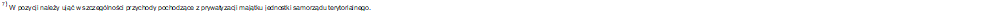  Strona 8 z 18 Strona 8 z 18 Wyszczególnienie Rozchody budżetu, z tego: Rozchody budżetu, z tego: Rozchody budżetu, z tego: Rozchody budżetu, z tego: Rozchody budżetu, z tego: Rozchody budżetu, z tego: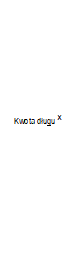  w tym: Relacja zrównoważenia wydatków bieżących, o której mowa w art. 242 ustawy Relacja zrównoważenia wydatków bieżących, o której mowa w art. 242 ustawy Relacja zrównoważenia wydatków bieżących, o której mowa w art. 242 ustawy Wyszczególnienie łączna kwota przypadających na dany rok kwot ustawowych wyłączeń z limitu spłaty zobowiązań, z tego: łączna kwota przypadających na dany rok kwot ustawowych wyłączeń z limitu spłaty zobowiązań, z tego: łączna kwota przypadających na dany rok kwot ustawowych wyłączeń z limitu spłaty zobowiązań, z tego: łączna kwota przypadających na dany rok kwot ustawowych wyłączeń z limitu spłaty zobowiązań, z tego: łączna kwota przypadających na dany rok kwot ustawowych wyłączeń z limitu spłaty zobowiązań, z tego: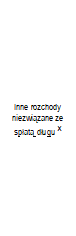 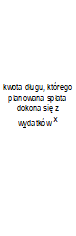 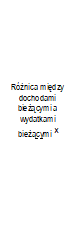 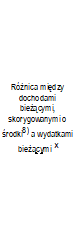  Wyszczególnienie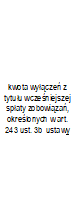  z tego: z tego: z tego: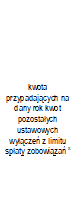  Wyszczególnienie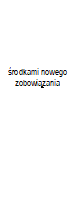 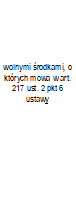 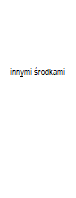  Lp 5.1.1.3 5.1.1.3.1 5.1.1.3.2 5.1.1.3.3 5.1.1.4 5.2 6 6.1 7.1 7.2 7.2 Wykonanie 2016 x x x x 0,00 0,00 0,00 0,00 6 287 086,70 6 287 086,70 6 287 086,70 Wykonanie 2017 x x x x 0,00 0,00 0,00 0,00 6 109 834,09 6 109 834,09 6 109 834,09 Wykonanie 2018 x x x x 0,00 0,00 0,00 0,00 7 132 949,25 7 132 949,25 7 132 949,25 Wykonanie 2019 x x x x 0,00 0,00 41 900 000,00 0,00 7 362 588,24 7 737 990,45 7 737 990,45 Wykonanie 2020 x x x x 0,00 0,00 46 500 000,00 0,00 10 663 838,68 12 490 410,74 12 490 410,74 Wykonanie 2021 x x x x 0,00 0,00 49 700 000,00 0,00 10 266 669,79 24 987 786,06 24 987 786,06 Plan 3 kw. 2022 x x x x 0,00 0,00 54 195 000,00 0,00 155 743,46 14 011 862,10 14 011 862,10 Wykonanie 2022 x x x x 0,00 0,00 53 700 000,00 0,00 5 445 221,80 26 680 440,96 26 680 440,96 2023 0,00 0,00 0,00 0,00 0,00 0,00 60 800 147,00 0,00 1 001 896,99 12 930 487,36 12 930 487,36 2024 x x x x 0,00 0,00 56 800 147,00 0,00 1 480 937,00 4 191 409,00 4 191 409,00 2025 x x x x 0,00 0,00 52 766 765,00 0,00 1 095 888,00 1 095 888,00 1 095 888,00 2026 x x x x 0,00 0,00 48 733 383,00 0,00 1 497 998,00 1 497 998,00 1 497 998,00 2027 x x x x 0,00 0,00 44 700 000,00 0,00 4 533 319,00 4 533 319,00 4 533 319,00 2028 x x x x 0,00 0,00 41 000 000,00 0,00 5 042 962,00 5 042 962,00 5 042 962,00 2029 x x x x 0,00 0,00 37 500 000,00 0,00 5 474 889,00 5 474 889,00 5 474 889,00 2030 x x x x 0,00 0,00 34 000 000,00 0,00 5 821 373,00 5 821 373,00 5 821 373,00 2031 x x x x 0,00 0,00 30 000 000,00 0,00 6 182 178,00 6 182 178,00 6 182 178,00 2032 x x x x 0,00 0,00 26 000 000,00 0,00 6 447 274,00 6 447 274,00 6 447 274,00 2033 x x x x 0,00 0,00 22 500 000,00 0,00 6 721 871,00 6 721 871,00 6 721 871,00 2034 x x x x 0,00 0,00 19 000 000,00 0,00 6 889 917,00 6 889 917,00 6 889 917,00 Strona 9 z 18 Strona 9 z 18 2035 x x x x 0,00 0,00 15 000 000,00 0,00 6 942 891,00 6 942 891,00 6 942 891,00 2036 x x x x 0,00 0,00 11 000 000,00 0,00 6 872 192,00 6 872 192,00 6 872 192,00 2037 x x x x 0,00 0,00 7 000 000,00 0,00 6 669 162,00 6 669 162,00 6 669 162,00 2038 x x x x 0,00 0,00 3 000 000,00 0,00 6 325 115,00 6 325 115,00 6 325 115,00 2039 x x x x 0,00 0,00 0,00 0,00 5 831 366,00 5 831 366,00 5 831 366,00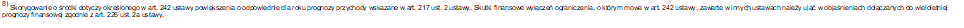  Strona 10 z 18 Strona 10 z 18 Strona 10 z 18 Wyszczególnienie Wskaźnik spłaty zobowiązań Wskaźnik spłaty zobowiązań Wskaźnik spłaty zobowiązań Wskaźnik spłaty zobowiązań Wskaźnik spłaty zobowiązań Wskaźnik spłaty zobowiązań Wskaźnik spłaty zobowiązań Wyszczególnienie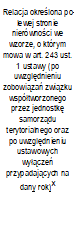 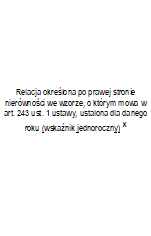 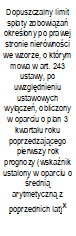 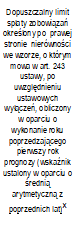 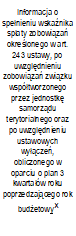 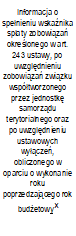  Lp 8.1 8.2 8.2 8.3 8.3.1 8.4 8.4.1 Wykonanie 2016 0,00% x 16,12% x x x x Wykonanie 2017 0,00% x 16,83% x x x x Wykonanie 2018 0,00% x 17,83% x x x x Wykonanie 2019 0,00% x 15,27% x x x x Wykonanie 2020 0,00% x 23,82% x x x x Wykonanie 2021 0,00% x 20,96% x x x x Plan 3 kw. 2022 0,00% 3,17% 7,33% x x x x Wykonanie 2022 0,00% 10,84% 11,48% x x x x 2023 8,07% 4,84% 8,46% 16,88% 17,47% TAK TAK 2024 8,94% 5,94% 8,32% 15,79% 16,38% TAK TAK 2025 8,41% 4,99% x 14,57% 15,16% TAK TAK 2026 7,78% 4,91% x 9,78% 10,88% TAK TAK 2027 6,59% 7,10% x 8,46% 9,55% TAK TAK 2028 5,79% 7,10% x 6,65% 7,75% TAK TAK 2029 5,15% 7,04% x 5,44% 6,53% TAK TAK 2030 4,74% 6,89% x 5,99% 5,99% TAK TAK 2031 4,84% 6,81% x 6,28% 6,28% TAK TAK 2032 4,45% 6,61% x 6,41% 6,41% TAK TAK 2033 3,70% 6,46% x 6,64% 6,64% TAK TAK 2034 3,44% 6,28% x 6,86% 6,86% TAK TAK Strona 11 z 18 2035 3,60% 6,01% x 6,74% 6,74% TAK TAK 2036 3,40% 5,70% x 6,59% 6,59% TAK TAK 2037 3,25% 5,34% x 6,39% 6,39% TAK TAK 2038 3,13% 4,91% x 6,17% 6,17% TAK TAK 2039 2,31% 4,44% x 5,90% 5,90% TAK TAK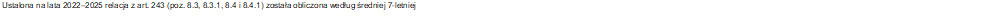  Strona 12 z 18 Strona 12 z 18 Wyszczególnienie Finansowanie programów, projektów lub zadań realizowanych z udziałem środków, o których mowa w art. 5 ust. 1 pkt 2 i 3 ustawy Finansowanie programów, projektów lub zadań realizowanych z udziałem środków, o których mowa w art. 5 ust. 1 pkt 2 i 3 ustawy Finansowanie programów, projektów lub zadań realizowanych z udziałem środków, o których mowa w art. 5 ust. 1 pkt 2 i 3 ustawy Finansowanie programów, projektów lub zadań realizowanych z udziałem środków, o których mowa w art. 5 ust. 1 pkt 2 i 3 ustawy Finansowanie programów, projektów lub zadań realizowanych z udziałem środków, o których mowa w art. 5 ust. 1 pkt 2 i 3 ustawy Finansowanie programów, projektów lub zadań realizowanych z udziałem środków, o których mowa w art. 5 ust. 1 pkt 2 i 3 ustawy Finansowanie programów, projektów lub zadań realizowanych z udziałem środków, o których mowa w art. 5 ust. 1 pkt 2 i 3 ustawy Finansowanie programów, projektów lub zadań realizowanych z udziałem środków, o których mowa w art. 5 ust. 1 pkt 2 i 3 ustawy Finansowanie programów, projektów lub zadań realizowanych z udziałem środków, o których mowa w art. 5 ust. 1 pkt 2 i 3 ustawy Wyszczególnienie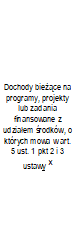  w tym: w tym: Dochody majątkowe na programy, projekty lub zadania finansowane z udziałem środków, o których mowa w art. 5 ust. 1 pkt 2 i 3 ustawy w tym: w tym: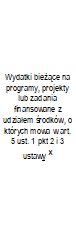  w tym: w tym: Wyszczególnienie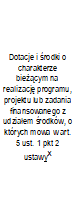  w tym: Dochody majątkowe na programy, projekty lub zadania finansowane z udziałem środków, o których mowa w art. 5 ust. 1 pkt 2 i 3 ustawy Dochody majątkowe na programy, projekty lub zadania finansowane z udziałem środków, o których mowa w art. 5 ust. 1 pkt 2 ustawy w tym: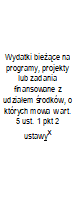  w tym: Wyszczególnienie środki określone w art. 5 ust. 1 pkt 2 ustawy Dochody majątkowe na programy, projekty lub zadania finansowane z udziałem środków, o których mowa w art. 5 ust. 1 pkt 2 i 3 ustawy Dochody majątkowe na programy, projekty lub zadania finansowane z udziałem środków, o których mowa w art. 5 ust. 1 pkt 2 ustawy środki określone w art. 5 ust. 1 pkt 2 ustawy finansowane środkami określonymi w art. 5 ust. 1 pkt 2 ustawy Lp 9.1 9.1.1 9.1.1.1 9.2 9.2.1 9.2.1.1 9.3 9.3.1 9.3.1.1 Wykonanie 2016 0,00 0,00 0,00 0,00 0,00 0,00 0,00 21 634,70 0,00 Wykonanie 2017 0,00 92 799,46 0,00 0,00 0,00 0,00 0,00 151 170,15 0,00 Wykonanie 2018 0,00 862 654,61 0,00 0,00 0,00 0,00 0,00 956 642,54 0,00 Wykonanie 2019 1 699 024,33 1 699 024,33 1 553 123,68 2 992 184,38 2 992 184,38 2 992 184,38 1 005 007,97 1 005 007,97 862 134,99 Wykonanie 2020 557 908,55 557 908,55 519 725,96 1 856 194,74 1 856 194,74 1 856 194,74 1 247 402,60 1 247 402,60 1 082 281,65 Wykonanie 2021 304 074,75 304 074,75 284 830,99 1 586 431,40 1 586 431,40 1 586 431,40 527 521,57 527 521,57 389 830,70 Plan 3 kw. 2022 640 445,03 640 445,03 640 445,03 1 693 907,56 1 693 907,56 1 693 907,56 781 899,00 781 899,00 688 242,03 Wykonanie 2022 528 595,02 528 595,02 528 595,02 1 752 370,03 1 752 370,03 1 752 370,03 518 488,15 518 488,15 426 608,13 2023 181 721,52 181 721,52 181 721,52 715 533,48 715 533,48 715 533,48 371 458,98 371 458,98 291 687,91 2024 0,00 0,00 0,00 3 000 000,00 3 000 000,00 3 000 000,00 0,00 0,00 0,00 2025 0,00 0,00 0,00 2 000 000,00 2 000 000,00 2 000 000,00 0,00 0,00 0,00 2026 0,00 0,00 0,00 0,00 0,00 0,00 0,00 0,00 0,00 2027 0,00 0,00 0,00 0,00 0,00 0,00 0,00 0,00 0,00 2028 0,00 0,00 0,00 0,00 0,00 0,00 0,00 0,00 0,00 2029 0,00 0,00 0,00 0,00 0,00 0,00 0,00 0,00 0,00 2030 0,00 0,00 0,00 0,00 0,00 0,00 0,00 0,00 0,00 2031 0,00 0,00 0,00 0,00 0,00 0,00 0,00 0,00 0,00 2032 0,00 0,00 0,00 0,00 0,00 0,00 0,00 0,00 0,00 2033 0,00 0,00 0,00 0,00 0,00 0,00 0,00 0,00 0,00 2034 0,00 0,00 0,00 0,00 0,00 0,00 0,00 0,00 0,00 Strona 13 z 18 2035 0,00 0,00 0,00 0,00 0,00 0,00 0,00 0,00 0,00 2036 0,00 0,00 0,00 0,00 0,00 0,00 0,00 0,00 0,00 2037 0,00 0,00 0,00 0,00 0,00 0,00 0,00 0,00 0,00 2038 0,00 0,00 0,00 0,00 0,00 0,00 0,00 0,00 0,00 2039 0,00 0,00 0,00 0,00 0,00 0,00 0,00 0,00 0,00 Strona 14 z 18 Wyszczególnienie Informacje uzupełniające o wybranych kategoriach finansowych Informacje uzupełniające o wybranych kategoriach finansowych Informacje uzupełniające o wybranych kategoriach finansowych Informacje uzupełniające o wybranych kategoriach finansowych Informacje uzupełniające o wybranych kategoriach finansowych Informacje uzupełniające o wybranych kategoriach finansowych Informacje uzupełniające o wybranych kategoriach finansowych Informacje uzupełniające o wybranych kategoriach finansowych Wyszczególnienie Wydatki majątkowe na programy, projekty lub zadania finansowane z udziałem środków, o których mowa w art. 5 ust. 1 pkt 2 i 3 ustawy w tym: w tym: Wydatki objęte limitem, o którym mowa w art. 226 ust. 3 pkt 4 ustawy z tego: z tego: Wydatki bieżące na pokrycie ujemnego wyniku finansowego samodzielnego publicznego zakładu opieki zdrowotnej Wydatki na spłatę zobowiązań przejmowanych w związku z likwidacją lub przekształceniem samodzielnego publicznego zakładu opieki zdrowotnej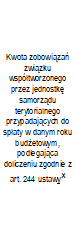  Kwota zobowiązań wynikających z przejęcia przez jednostkę samorządu terytorialnego zobowiązań po likwidowanych i przekształcanych samorządowych osobach prawnych Kwota zobowiązań wynikających z przejęcia przez jednostkę samorządu terytorialnego zobowiązań po likwidowanych i przekształcanych samorządowych osobach prawnych Wyszczególnienie Wydatki majątkowe na programy, projekty lub zadania finansowane z udziałem środków, o których mowa w art. 5 ust. 1 pkt 2 i 3 ustawy Wydatki majątkowe na programy, projekty lub zadania finansowane z udziałem środków, o których mowa w art. 5 ust. 1 pkt 2 ustawy w tym: Wydatki objęte limitem, o którym mowa w art. 226 ust. 3 pkt 4 ustawy bieżące majątkowe Wydatki bieżące na pokrycie ujemnego wyniku finansowego samodzielnego publicznego zakładu opieki zdrowotnej Wydatki na spłatę zobowiązań przejmowanych w związku z likwidacją lub przekształceniem samodzielnego publicznego zakładu opieki zdrowotnej Kwota zobowiązań wynikających z przejęcia przez jednostkę samorządu terytorialnego zobowiązań po likwidowanych i przekształcanych samorządowych osobach prawnych Kwota zobowiązań wynikających z przejęcia przez jednostkę samorządu terytorialnego zobowiązań po likwidowanych i przekształcanych samorządowych osobach prawnych Wyszczególnienie Wydatki majątkowe na programy, projekty lub zadania finansowane z udziałem środków, o których mowa w art. 5 ust. 1 pkt 2 i 3 ustawy Wydatki majątkowe na programy, projekty lub zadania finansowane z udziałem środków, o których mowa w art. 5 ust. 1 pkt 2 ustawy finansowane środkami określonymi w art. 5 ust. 1 pkt 2 ustawy Wydatki objęte limitem, o którym mowa w art. 226 ust. 3 pkt 4 ustawy bieżące majątkowe Wydatki bieżące na pokrycie ujemnego wyniku finansowego samodzielnego publicznego zakładu opieki zdrowotnej Wydatki na spłatę zobowiązań przejmowanych w związku z likwidacją lub przekształceniem samodzielnego publicznego zakładu opieki zdrowotnej Kwota zobowiązań wynikających z przejęcia przez jednostkę samorządu terytorialnego zobowiązań po likwidowanych i przekształcanych samorządowych osobach prawnych Kwota zobowiązań wynikających z przejęcia przez jednostkę samorządu terytorialnego zobowiązań po likwidowanych i przekształcanych samorządowych osobach prawnych Lp 9.4 9.4.1 9.4.1.1 10.1 10.1.1 10.1.2 10.2 10.3 10.4 10.5 10.5 Wykonanie 2016 0,00 0,00 0,00 0,00 0,00 0,00 0,00 0,00 0,00 0,00 0,00 Wykonanie 2017 0,00 0,00 0,00 0,00 0,00 0,00 0,00 0,00 0,00 0,00 0,00 Wykonanie 2018 0,00 0,00 0,00 0,00 0,00 0,00 0,00 0,00 0,00 0,00 0,00 Wykonanie 2019 3 820 744,07 3 820 744,07 2 266 184,36 3 930 445,26 400 227,26 3 530 218,00 0,00 0,00 0,00 0,00 0,00 Wykonanie 2020 1 676 052,84 1 676 052,84 749 360,40 5 844 351,60 1 046 491,08 4 797 860,52 0,00 0,00 0,00 0,00 0,00 Wykonanie 2021 3 736 705,03 3 736 705,03 1 994 712,87 21 568 761,35 250 545,60 21 318 215,75 0,00 0,00 0,00 0,00 0,00 Plan 3 kw. 2022 1 295 972,81 1 295 972,81 1 200 672,81 18 480 692,22 182 098,97 18 298 593,25 0,00 0,00 0,00 0,00 0,00 Wykonanie 2022 1 131 262,65 1 131 262,65 1 066 341,48 15 578 389,19 4 845 060,11 10 733 329,08 0,00 0,00 0,00 0,00 0,00 2023 971 894,17 971 894,17 852 039,17 14 022 724,00 0,00 14 022 724,00 0,00 0,00 0,00 0,00 0,00 2024 7 000 000,00 7 000 000,00 4 800 000,00 19 129 537,69 0,00 19 129 537,69 0,00 0,00 0,00 0,00 0,00 2025 4 500 000,00 4 500 000,00 2 000 000,00 4 200 000,00 0,00 4 200 000,00 0,00 0,00 0,00 0,00 0,00 2026 500 000,00 500 000,00 400 000,00 4 200 000,00 0,00 4 200 000,00 0,00 0,00 0,00 0,00 0,00 2027 0,00 0,00 0,00 0,00 0,00 0,00 0,00 0,00 0,00 0,00 0,00 2028 0,00 0,00 0,00 0,00 0,00 0,00 0,00 0,00 0,00 0,00 0,00 2029 0,00 0,00 0,00 0,00 0,00 0,00 0,00 0,00 0,00 0,00 0,00 2030 0,00 0,00 0,00 0,00 0,00 0,00 0,00 0,00 0,00 0,00 0,00 2031 0,00 0,00 0,00 0,00 0,00 0,00 0,00 0,00 0,00 0,00 0,00 2032 0,00 0,00 0,00 0,00 0,00 0,00 0,00 0,00 0,00 0,00 0,00 2033 0,00 0,00 0,00 0,00 0,00 0,00 0,00 0,00 0,00 0,00 0,00 2034 0,00 0,00 0,00 0,00 0,00 0,00 0,00 0,00 0,00 0,00 0,00 Strona 15 z 18 Strona 15 z 18 2035 0,00 0,00 0,00 0,00 0,00 0,00 0,00 0,00 0,00 0,00 0,00 2036 0,00 0,00 0,00 0,00 0,00 0,00 0,00 0,00 0,00 0,00 0,00 2037 0,00 0,00 0,00 0,00 0,00 0,00 0,00 0,00 0,00 0,00 0,00 2038 0,00 0,00 0,00 0,00 0,00 0,00 0,00 0,00 0,00 0,00 0,00 2039 0,00 0,00 0,00 0,00 0,00 0,00 0,00 0,00 0,00 0,00 0,00 Strona 16 z 18 Strona 16 z 18 Wyszczególnienie Informacje uzupełniające o wybranych kategoriach finansowych Informacje uzupełniające o wybranych kategoriach finansowych Informacje uzupełniające o wybranych kategoriach finansowych Informacje uzupełniające o wybranych kategoriach finansowych Informacje uzupełniające o wybranych kategoriach finansowych Informacje uzupełniające o wybranych kategoriach finansowych Informacje uzupełniające o wybranych kategoriach finansowych Informacje uzupełniające o wybranych kategoriach finansowych Informacje uzupełniające o wybranych kategoriach finansowych Informacje uzupełniające o wybranych kategoriach finansowych Informacje uzupełniające o wybranych kategoriach finansowych Informacje uzupełniające o wybranych kategoriach finansowych Wyszczególnienie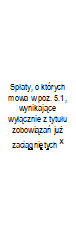 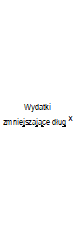  w tym: w tym: w tym: w tym: w tym: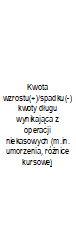  Wcześniejsza spłata zobowiązań, wyłączona z limitu spłaty zobowiązań, dokonywana w formie wydatków budżetowych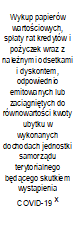 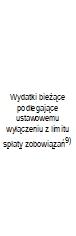  Wyszczególnienie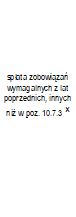 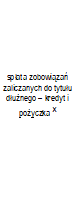  w tym: w tym: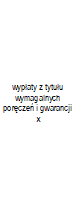  Wcześniejsza spłata zobowiązań, wyłączona z limitu spłaty zobowiązań, dokonywana w formie wydatków budżetowych Wyszczególnienie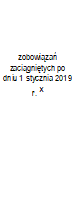  w tym: Wcześniejsza spłata zobowiązań, wyłączona z limitu spłaty zobowiązań, dokonywana w formie wydatków budżetowych Wyszczególnienie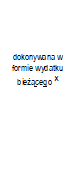  Wcześniejsza spłata zobowiązań, wyłączona z limitu spłaty zobowiązań, dokonywana w formie wydatków budżetowych Lp 10.6 10.7 10.7.1 10.7.2 10.7.2.1 10.7.2.1.1 10.7.3 10.8 10.9 10.10 10.10 10.11 Wykonanie 2016 0,00 0,00 0,00 0,00 0,00 0,00 0,00 0,00 x 0,00 0,00 0,00 Wykonanie 2017 0,00 0,00 0,00 0,00 0,00 0,00 0,00 0,00 x 0,00 0,00 0,00 Wykonanie 2018 0,00 0,00 0,00 0,00 0,00 0,00 0,00 0,00 x 0,00 0,00 0,00 Wykonanie 2019 3 791 580,00 0,00 0,00 0,00 0,00 0,00 0,00 0,00 x 0,00 0,00 0,00 Wykonanie 2020 3 400 000,00 0,00 0,00 0,00 0,00 0,00 0,00 0,00 x 0,00 0,00 0,00 Wykonanie 2021 3 800 000,00 0,00 0,00 0,00 0,00 0,00 0,00 0,00 x 0,00 0,00 0,00 Plan 3 kw. 2022 4 000 000,00 0,00 0,00 0,00 0,00 0,00 0,00 0,00 x 0,00 0,00 0,00 Wykonanie 2022 4 000 000,00 0,00 0,00 0,00 0,00 0,00 0,00 0,00 x 0,00 0,00 0,00 2023 4 000 000,00 0,00 0,00 0,00 0,00 0,00 0,00 0,00 0,00 0,00 0,00 0,00 2024 4 000 000,00 0,00 0,00 0,00 0,00 0,00 0,00 0,00 x 0,00 0,00 0,00 2025 4 000 000,00 0,00 0,00 0,00 0,00 0,00 0,00 0,00 x 0,00 0,00 0,00 2026 4 000 000,00 0,00 0,00 0,00 0,00 0,00 0,00 0,00 x 0,00 0,00 0,00 2027 4 000 000,00 0,00 0,00 0,00 0,00 0,00 0,00 0,00 x 0,00 0,00 0,00 2028 3 700 000,00 0,00 0,00 0,00 0,00 0,00 0,00 0,00 x 0,00 0,00 0,00 2029 3 500 000,00 0,00 0,00 0,00 0,00 0,00 0,00 0,00 x 0,00 0,00 0,00 2030 3 500 000,00 0,00 0,00 0,00 0,00 0,00 0,00 0,00 x 0,00 0,00 0,00 2031 4 000 000,00 0,00 0,00 0,00 0,00 0,00 0,00 0,00 x 0,00 0,00 0,00 2032 4 000 000,00 0,00 0,00 0,00 0,00 0,00 0,00 0,00 x 0,00 0,00 0,00 2033 3 500 000,00 0,00 0,00 0,00 0,00 0,00 0,00 0,00 x 0,00 0,00 0,00 2034 3 500 000,00 0,00 0,00 0,00 0,00 0,00 0,00 0,00 x 0,00 0,00 0,00 Strona 17 z 18 Strona 17 z 18 Strona 17 z 18 2035 0,00 0,00 0,00 0,00 0,00 0,00 0,00 0,00 x 0,00 0,00 0,00 2036 0,00 0,00 0,00 0,00 0,00 0,00 0,00 0,00 x 0,00 0,00 0,00 2037 0,00 0,00 0,00 0,00 0,00 0,00 0,00 0,00 x 0,00 0,00 0,00 2038 0,00 0,00 0,00 0,00 0,00 0,00 0,00 0,00 x 0,00 0,00 0,00 2039 0,00 0,00 0,00 0,00 0,00 0,00 0,00 0,00 x 0,00 0,00 0,00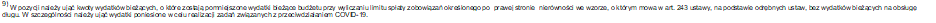 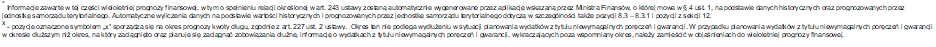  Strona 18 z 18 Strona 18 z 18 Strona 18 z 18 Strona 18 z 18